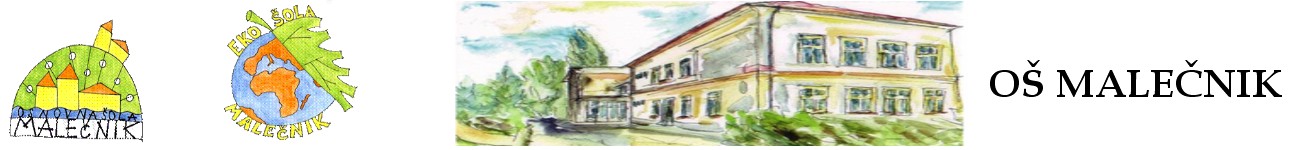 KRITERIJI ZA DODELITEV DENARNE POMOČIIZ SREDSTEV ŠOLSKEGA SKLADAUpravni odbor Šolskega sklada OŠ Malečnik (v nadaljevanju Šolski sklad), je na svoji redni seji, 17. 10. 2018 sprejel kriterije za dodelitev denarne pomoči iz sredstev Šolskega sklada.Splošne določbeI.Kriteriji določajo postopke za ugotavljanje upravičenosti in podrobnejše kriterije za dodelitev sredstev iz Šolskega sklada.II.Del sredstev, s katerim razpolaga Šolski sklad, je namenjen subvencioniranju učencev, ki izpolnjujejo kriterije za dodelitev, glede na višino sredstev, s katerim Šolski sklad razpolaga.Kriteriji upravičenosti do denarne pomočiIII.Upravni odbor Šolskega sklada pri dodelitvi sredstev učencu upošteva kriterije:višina dohodka na družinskega članaprejemanje socialne pomoči po predpisih o socialnem varstvuštevilo šoloobveznih otrokenoroditeljska družinabrezposelnost starševdruge specifike.IV. Pri odločanju o upravičenosti dodelitve sredstev se na podlagi kriterijev iz III. točke upoštevajo naslednji podrobnejši kriteriji:1. Višina dohodka na družinskega člana se ugotavlja na podlagi odločbe, ki jo za posamezno leto izda center za socialno delo.2. prejemanje denarne pomoči po predpisih3. Med druge specifike v družini se štejejo trenutna materialna stiska, bolezen, nesreče, invalidnost, smrt, rejništvo …, druga ogrožujoča stanja v družini, ki utemeljujejo potrebo po pomoči  in se ugotavljajo na podlagi pisne obrazložitve šolske svetovalne službe. Postopek dodelitve ali zavrnitveO vlogi odločajo člani Upravnega odbora Šolskega sklada.Upravni odbor Šolskega sklada na podlagi sprejetih kriterijev za dodelitev denarne pomoči učencu iz sredstev šolskega sklada oceni vlogo staršev ali zakonitega zastopnika ter odloči o upravičenosti učenca do višine denarne pomoči. Višina pomoči učencu bo dodeljena glede na število upravičencev in razpoložljiva sredstva. Predsednik Upravnega odbora Šolskega sklada lahko vlagatelja pozove, da dopolni ali dodatno obrazloži vlogo. Ne glede na merila iz III. člena tega pravilnika lahko UO zmanjša višino dodeljene pomoči alipomoč v celoti zavrne, če:je na računu sklada premalo sredstev;lahko na osnovi podatkov iz drugih virov zanesljivo sklepa, da je prosilčevo finančno stanje boljše, kot ga izkazujejo listine iz IV. člena tega pravilnika.Predsednik Šolskega sklada                                                                                                 Smiljan Diemat